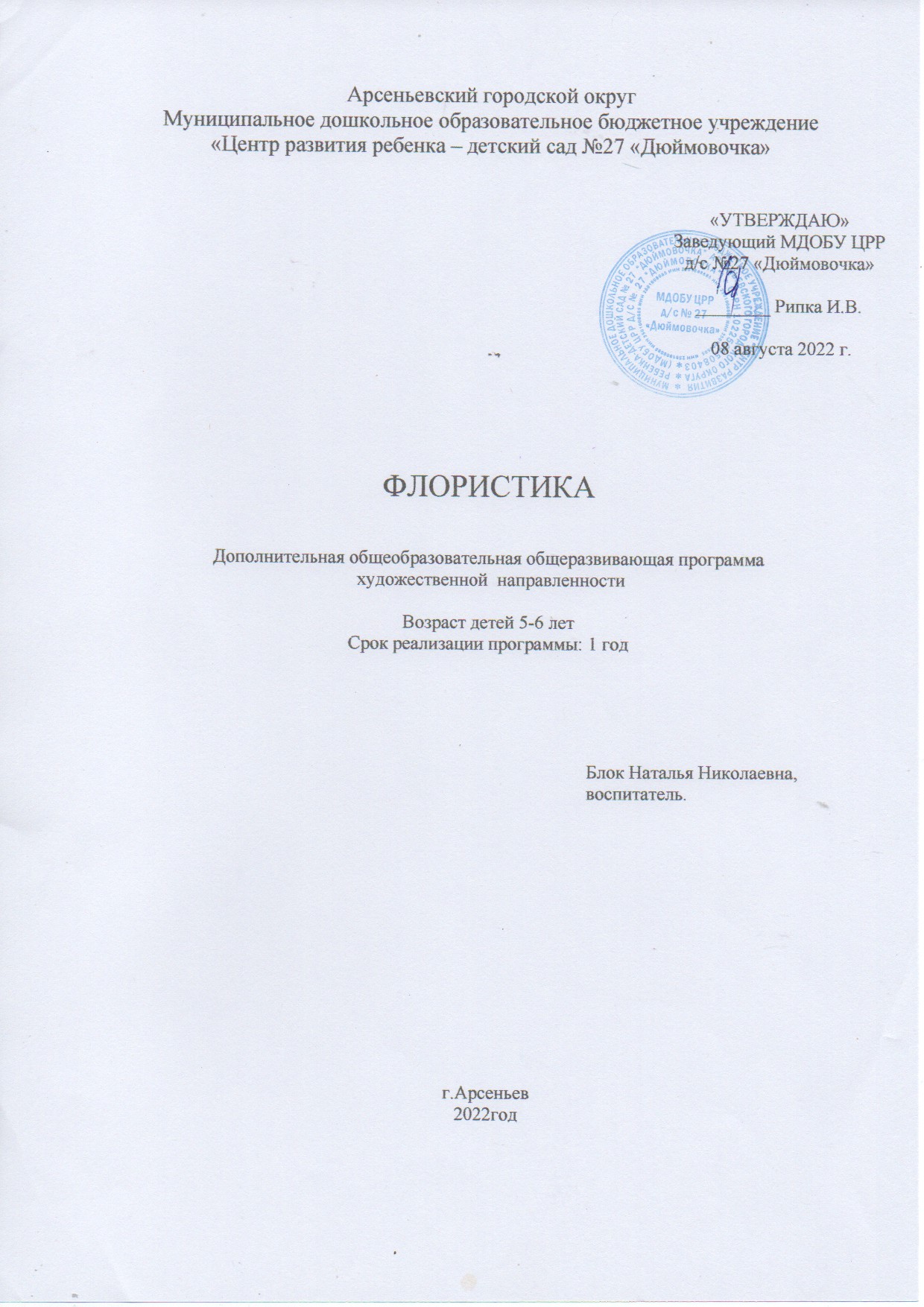 Раздел № 1. ОСНОВНЫЕ ХАРАКТЕРИСТИКИ ПРОГРАММЫ1.1 Пояснительная запискаАктуальность программы В настоящее время возникает необходимость позаботиться об укреплении связи ребенка с природой и культурой, трудом и искусством. Сейчас дети все больше и дальше отдаляются от природы, забывая ее красоту и ценность. Работа с природными материалами помогает им развить воображение, чувство формы и цвета, аккуратность, трудолюбие, прививает любовь к прекрасному. Занимаясь конструированием из природных материалов, ребенок вовлекается в наблюдение за природными явлениями, ближе знакомится с растительным миром, учится бережно относиться к окружающей среде. Занятия флористикой способствуют развитию у ребенка: мелкой моторики пальцев рук, что оказывает положительное влияние на речевые зоны коры головного мозга, сенсорного воспитания, глазомера, логического мышления, воображения, волевых качеств. Дети научатся ориентироваться на плоскости листа бумаги, сортировать природный материал по размеру, форме, окраске. Работа с природным материалом развивает усидчивость, терпение, настойчивость, трудолюбие. Флористика – разновидность декоративно-прикладного искусства, создание букетов, композиций, панно, коллажей из различных природных материалов (цветов, листьев, плодов, и т. д.) Направленность программы: художественная.Уровень освоения: стартовый (ознакомительный).Отличительные особенности: Программа «Флористика» способствует более успешному освоению образовательной программы ДОУ. Занятия с природным материалом способствуют не только развитию у детей творчества и художественных способностей, а также  интеллектуальному развитию.Адресат программы: воспитанники старшей группы №8 МДОБУ ЦРР д/сада № 27 «Дюймовочка», г. Арсеньева.Особенности организации образовательного процесса:Режим занятий:1 занятие в неделю, 4 занятия в месяц;Продолжительность образовательного процесса:- объём – 40 академических часов;- срок реализации – 10 месяцев;- длительность одного занятия –  25 минут.1.2 Цель и задачи программыЦель: Развитие художественных способностей у детей старшего дошкольного возраста через обучение технике «Флористика».Задачи: Воспитательные:Воспитывать усидчивость, аккуратность в работе, желание доводить начатое дело до конца.Способствовать формированию у ребенка эмоционального отклика на продукт собственной деятельности и работы своих сверстников.Развивающие:Развивать творческое самовыражение ребёнка через полученные знания и умения.Способствовать развитию личностных  качеств  (активности, инициативности, воли, любознательности и т.п.).Совершенствовать мелкую моторику рук, приучая к точным движениям пальцев.Обучающие:Познакомить с новым  методом работы с природным материалом. Учить детей создавать композиции из различного природного материала.1.3 Содержание программыУчебный планСодержание учебного планаТема: ВводноеТеория: Ознакомления с техникой «флористика», с разнообразными материалами и инструментами необходимыми для данной работы.Практика: Игра: «Что из чего»Тема: Цветок ромашкиТеория: Знакомство с правилами создания композиции из осенних листьев.Практика. Практическая работа по созданию плоскостной  композиции «цветок ромашки».Тема: Василек из листьев Теория: Беседа об основах композиции,  о правильном расположении рисунка на листе бумаги. Практика: создание плоскостной работы из осенних листьев.Тема: Цветочная композицияТеория: Беседа об основах композиции,  о правильном расположении рисунка на листе бумаги.  Практика: Формировать умение выкладывать композицию из листьев деревьевТема: ПодсолнухиТеория: знакомство с листьями вяза, березы, осиныПрактика: создание несложной композиции на клеевой основе.Тема: ГусеницаТеория: знакомство с новым приемом: нанизывание свежих листьев на палочкуПрактика: изготовление гусеницы Тема: Осенний букетТеория: знакомство с сухоцветамиПрактика: изготовление композиции из сухоцветов. Дополнять композицию различными дополнительными материаламиТема: Грибы на полянеТеория: знакомство с грибамиПрактика: формировать умение работать с сухой листвойТема: Осенний пейзажТеория: знакомство с картиной И. Левитана «Золотая осень»Практика:  выкладывание композиции из листьев Тема: Сказочные цветыТеория: познакомить с семенами тыквы, дыниПрактика: создание плоскостной работы из семян на пластилиновой основе Тема: Котенок (аппликация по трафарету)Теория: знакомство с  гречневой крупой Практика: создание работы по трафарету Тема: Гость из АнтарктидыТеория: знакомство с манной крупойПрактика: изготовление плоскостной композиции на клеевой основе Тема: СоваТеория: знакомство с разнообразным материалом для работыПрактика: выполнение работы с применением различных материалов по самостоятельному выбору Тема: Сказочный лес зимойТеория: вспомнить, какие животные обитают в лесу зимой и не впадают в спячкуПрактика: создание плоскостной работы с использованием различных материалов Тема: СнеговикТеория: знакомство со свойствами снегаПрактика: создание плоскостной работы с использованием различных материалов Тема:  Таинственный лесТеория: знакомство со свойствами сухих листьевПрактика: создание композиции из сухих листьев Тема: БабочкаТеория: знакомство с семенами фасолиПрактика: выкладывание по трафарету и в середине фигуры. Тема: ПодсолнухиТеория: знакомство с семенами подсолнечникаПрактика: выкладывание по трафарету и в середине фигуры. Тема:  ВиноградТеория: знакомство с горохом, чечевицейПрактика: выкладывание композиции крупой Тема: Узор на тарелочкеТеория:  знакомство с семенами  вишни, калины, перцаПрактика: создание плоскостной работы на пластилиновой основеТема: Веточка мимозы Теория: знакомство с крупой пшеноПрактика: создание плоскостной работы на пластилиновой основе Тема: ЛошадкаТеория: знакомство с крупой перловка, сухой травойПрактика: создание плоскостной работы на клеевой  основе Тема: Кролик у елочекТеория: знакомство с иголками елки, манной крупойПрактика: создание плоскостной работы на клеевой  основеТема: Домики трех поросятТеория: знакомство с разнообразным материалом, необходимым для работыПрактика: создание плоскостной работы на клеевой  основе Тема: ВертолетТеория: знакомство с семенами кленамиПрактика: создание плоскостной работы на клеевой  основе Тема: ЖирафТеория: знакомство с семенами подсолнечникаПрактика: создание плоскостной работы на пластилиновой   основе Тема: ТанкТеория: знакомство с разнообразным материалом, необходимым для работыПрактика: создание плоскостной работы на клеевой  основе Тема: Украшение вазыТеория: закрепить знания  о работе разнообразным материалом, необходимым для работыПрактика: создание плоскостной работы на клеевой  или пластилиновой  основе Тема:  Птенцы в гнездеТеория: закрепить знания о птицахПрактика: создание плоскостной работы на клеевой   или пластилиновой основе Тема: ЛевТеория: знакомство с чечевицей, знакомство с животными жарких странПрактика: создание плоскостной работы на клеевой или пластилиновой  основе Тема: Птичка с птенчикамиТеория: закрепить знания о разнообразном материалом, необходимым для работыПрактика: создание плоскостной работы на клеевой  или пластилиновой  основе Тема: ЛягушатаТеория: Формировать умение выкладывать композицию из листьев деревьевПрактика: создание плоскостной работы на клеевой  основе Тема: ГрачТеория: Формировать умение выкладывать композициюПрактика: создание плоскостной работы на клеевой  основеТема:  БаночкаТеория: Формировать знания о  разнообразном материале, необходимым для работыПрактика: создание плоскостной работы на клеевой  или пластилиновой  основеТема: РыбкаТеория: Формировать умение выкладывать композицию из листьев деревьевПрактика: создание плоскостной работы на клеевой  основе Тема: Жар-птицаТеория: Формировать умение работать с хрупким, природным материалом.Практика: создание плоскостной работы на клеевой  основеТема: Волшебный паровозикТеория: Основы работы с природным материалом.Практика: создание плоскостной работы из различных семян на пластилиновой основе паровозик проявляя творчество Тема: Рамка для фотографииТеория: Основы работы с природным материалом.Практика: создание плоскостной работы на клеевой  основе из различного природного материала по собственному замыслу.Тема: ЁжикТеория: Основы работы с природным материалом.Практика: лепка ёжика из пластилина, дополнить деталями и семенами по выбору.  Тема: Самостоятельная работа.Практика: создание плоскостной работы на клеевой  основе с использованием разнообразного природного материала по собственному замыслу. 1.4  Планируемые результатыЛичностные результаты: - Обучающийся будет бережно относиться к материалам, сможет организовать своё рабочее место и доводить начатое дело до конца. - У обучающегося будет сформирована потребность эмоционально реагировать на продукт собственной деятельности и работы своих сверстников.Метапредметные  результаты:- Обучающийся будет знать последовательность выполнения работы и правила выполнения сюжетных и декоративных композиций.- Обучающийся приобретёт навык работы в паре, группе.Предметные результаты: - Обучающийся будет владеть  основными приёмами работы в технике «флористика» - Обучающийся будет уметь создавать объемные и плоскостные работы, использую различный природный материал. - Обучающий будет соотносить предмет с фоном в аппликации, вырезать необходимые элементы ножницами.РАЗДЕЛ № 2. ОРГАНИЗАЦИОННО-ПЕДАГОГИЧЕСКИЕ УСЛОВИЯ2.1 Условия реализации программы1. Материально-техническое обеспечение:Материалы и инструменты:- Ноутбук;- белый картон- различные семена  и листья растений;- пластилин «Классика», «Гамма»;-разнообразная крупа;- ножницы;- клей – карандаш , клей  ПВА;- цветной картон;-емкость для хранения семян, крупы, листьев;- бумажные салфетки для вытирания рук и рабочего места;- «бросовый» материал – перья, пуговицы, бусинки и т.д.2. Учебно-методическое и информационное обеспечение:- наглядный материал (картины, фотографии, образцы, муляжи, и т.д.);- интернет ресурсы; аудио и видеозаписи.2.2 Оценочные материалы и формы аттестацииНа занятиях используются следующие оценочные материалы и формы аттестации: беседа, педагогическое наблюдение, игра, выставка детского творчества различного уровня (группового, внутри ДОУ, городского), итоговое занятие в конце учебного года.2.3 Методические материалыМетоды работы:-информационно-рецептивный метод - сообщение готовой информации разными средствами;-репродуктивный - формирует умения и навыки работать по предложенномуобразцу, то есть подаёт знания в готовом виде.-проблемного изложения материала - формирует умения творчески решатьпроблемы.Методы реализации программы:Наглядные: наблюдение, показ, образец;Словесные: беседа, объяснение, вопросы, художественное слово, пояснение, поощрение;Практические: показ способов изображения и способов действия (общий и индивидуальный).Календарный учебный графикСписок литературы1.Белецкая Л.Б., Боброва К.А. Флористика. /М.: ООО Издательство АСТ; Донецк: Сталкер, 2004г.2.Гульянц Э.К., Базик И.Я. Что можно сделать из природного материала: Книга для воспитателя детсада. /М.: Просвещение, 2011г.3. Новикова И.В. Аппликация из природных материалов в детском саду. Средняя, старшая и подготовительная группы. /Ярославль: Академия развития, 2006г4. Перевертень Г.И. Волшебная флористика. / М.: АСТ-СТАЛКЕР, 2005г.5. Стецюк В. Г. Картины из сухих цветов: Техника. Приёмы. Изделия. /М.: АСТ-ПРЕСС, 2002г.– (энциклопедия).№ п/пНазвание раздела, темыКоличество часовКоличество часовКоличество часовФормы аттестации/контроля№ п/пНазвание раздела, темыВсегоТеорияПрактикаФормы аттестации/контроля1Вводное10,50,52Цветок ромашки10,20,8Выставка3Василек из листьев деревьев10,20,8Педагогическое наблюдение4Цветочная композиция10,20,8Выставка5Подсолнухи10,20,8Педагогическое наблюдение6Гусеница10,20,8Выставка7Осенний букет10,20,8Выставка8Грибы на поляне10,20,8Педагогическое наблюдение9Осенний пейзаж10,20,8Выставка10Сказочные цветы10,20,8Выставка11Котенок (по трафарету)10,20,8Педагогическое наблюдение12Гость из  Антарктиды10,20,8Выставка13Сова10,20,8Педагогическое наблюдение14Коллективная работа«Сказочный лес зимой»10,20,8Выставка15Снеговик10,20,8Организация выставки для родителей16Таинственный лес10,20,817Бабочка10,20,8Педагогическое наблюдение18Подсолнухи10,20,8Выставка19Виноград10,20,8Педагогическое наблюдение20Узор на тарелочке.10,20,8Выставка21Веточка мимозы10,20,8Педагогическое наблюдение22Лошадка10,20,8Выставка23Кролик у елочек10,20,8Педагогическое наблюдение24Домики трех поросят10,20,8Выставка25Вертолет10,20,8Педагогическое наблюдение26Жираф10,20,827Танк10,20,8Педагогическое наблюдение28Украшение вазы10,20,8Выставка29Птенцы в гнезде10,20,8Педагогическое наблюдение30Лев10,20,8Выставка31Птичка с птенчиком10,20,8Педагогическое наблюдение32Лягушата10,20,8Выставка33Грач10,20,8Педагогическое наблюдение34Баночка10,20,8Выставка35Рыбка10,20,8Педагогическое наблюдение36Жар птица10,20,8Выставка37Волшебный паровозик10,20,8Педагогическое наблюдение38Рамка для фотографий 10,20,8Педагогическое наблюдение39Ёжик10,20,8Педагогическое наблюдение40Самостоятельная работа101ВыставкаИтого 407,832,2Этапы образовательного процесса1 годПродолжительность учебного года, неделя40Количество учебных дней40Продолжительность учебного периодас  01.09.22г. по 30.06.23г.Возраст детей, лет5 – 6 летПродолжительность занятия, час1Режим занятия1 раза/нед.Годовая учебная нагрузка, час40